ПРОЕКТ«Все работы хороши – выбирай на вкус»	Трудовое воспитание  является важной задачей современного общества. Истоки трудового воспитания начинаются в дошкольном детстве, когда ребенок начинает испытывать потребность в самостоятельной деятельности, заявляет о своих  желаниях и потребностях.  Ребенок с раннего детства сталкивается с трудом своих родителей и  близких,  окружающих людей, пользуется результатами этого труда. Для того чтобы воспитать у детей уважительное отношение к труду, трудолюбие, важно обогащать их представления о труде взрослых и его роли в жизни каждого человека, о  различных профессиях людей. Метод проектов, при условии, что его активными участниками станут родители – является эффективным средством воспитания и обучения.Тип проекта: познавательно-творческий и практико-ориентированныйВид проекта: долгосрочный (сентябрь 2017г - май 2018 г), открытыйЦель проекта: формирование  положительного отношения к труду, ознакомление детей  с профессиями  и систематизирование  знаний  о труде взрослых, развитие познавательных, коммуникативных, творческих способностей детей, создание предпосылок поисковой деятельности.Задачи проекта:-знакомить детей с трудом взрослых, пробуждать интерес детей к деятельности взрослых;- расширить и уточнить представления детей о  разных видах труда, трудовых действиях, совершаемых взрослыми;- дать представления  о результатах труда, об оборудовании, инструментах и  материалах, необходимых  для работы;- формировать системные знания  детей о преобразовании человеком предмета труда в продукт (результат труда);- установить связь между результатом труда и деньгами;- развивать детское мышление, способность  устанавливать простейшие связи и отношения;- развивать диалогическую речь детей,  совершенствовать умение составлять  небольшие рассказы о профессиях;-учить образовывать названия профессий от действий;- воспитывать у дошкольника ценностное отношение к  труду взрослых, способствовать сближению между детьми  взрослыми, большему пониманию ребёнком мира взрослых;Участники проекта: дети подготовительной группы, их родители, воспитатели, специалисты ДОУ, сотрудники библиотеки, Дома культуры ст. КурагиноЭтапы реализации проекта:1 этап – подготовительный - определение целей и задач проекта, подбор иллюстраций и художественной литературы, изготовление дидактических игр, организация развивающей среды, разработка конспектов НОД и мероприятий, прогнозирование результатов;информирование и консультирование родителей («Взаимодействие детского сада и семьи в формировании положительного отношения к труду взрослых», «Как воспитать трудолюбие»)2 этап – основной (совместная работа с детьми, родителями, социальными партнерами)введение детей в проектную деятельность,составление планареализации проекта, непосредственно образовательная деятельность по ознакомлению с различными профессиями, работа  по лексическим темам года («Кто работает в детском саду?», «Профессии села»,«Профессии наших родителей», «Строительные профессии», «Есть такая профессия - Родину защищать», «Творческие профессии», «Космонавт- профессия смелых», «Кто нас кормит»…), организация родительского собрания «Трудом красен человек», оказание помощи родителей в пополнении ППС, проведение экскурсий, наблюдения за трудом взрослых.3 этап заключительный (апрель-май-2018) анализ деятельности иподведение итогов, презентация проектаИнтеграция образовательных областей:«Социально-коммуникативное развитие», «Познавательное развитие», «Речевое развитие», Художественно-эстетическое развитие», «Физическое развитие»Формы работы с детьми:игровые ситуации, игры-пантомимы, беседы, экскурсии, наблюдения, рассматривание иллюстраций и картин художников о людях труда, дидактические и настольно-печатные игры, сюжетно-ролевые игры,  встречи с людьми разных профессий, чтение художественной литературы, просмотры видеофильмов о людях различных профессий, прослушивание песен, постановка проблемных вопросов(есть ли ненужные профессии), выставки творческих работ, рассказ воспитателя, праздники, викторины, конкурсы, организация разного вида труда.Продукты проектной деятельности:рассказы детей о профессиях, дидактические игры «Кому и что нужно для работы», «Город мастеров», «Собери картинку и назови профессию», оформление фотоальбомов «Профессии наших мам», «Кто работает в детском саду», выставки творческих работ «Работа всякого нужна одинаково», «Когда-то мой папа был солдатом», подборки стихов о профессиях, картотека загадок о профессиях, фонотека с записями песен о профессиях, выпуск стенгазеты «Операция «Трудовой десант», оформление папки-раскладушки «Трудовое воспитание в семье», проведение открытых просмотров «Юные поварята», «Лепка пельменей», конспекты НОД.Предполагаемые результаты:-у детей сформировано понимание значения слова профессия;- у детей появилась возможность найти друзей по интересамМетодическое обеспечение проектаАлешина Н.В. Ознакомление дошкольников с окружающей действительностью. Старшая и подготовительная группы.- М.: 2004.Кондрашов В.П. Введение дошкольников в мир профессий. Учебно-методическое пособие. – М.: 2004Потапова Т.В. Беседы о профессиях с детьми 4-7 лет. - М.: ТЦ Сфера,2008Шорыгина Т.А. Профессии, какие они? –М.: издательство ГНОМ и Д,2011ПЛАН РЕАЛИЗАЦИИ ПРОЕКТАСентябрь «Кто работает в детском саду?»Октябрь«Профессии села»Ноябрь «Профессии нашей семьи»Декабрь. «Кто шьёт нам одежду»Январь «Кто работает с животными»Февраль.Работа по мини-проекту «Есть такая профессия -Родину защищать»Март «Профессии наших мам»Профессии умельцев народных промысловАпрель. «Кто  создает книги»Май «Кто нас учит?»Приложение. Конспект совместной  деятельности по трудовому воспитанию «Приготовление пельменей»Цель:«Развитие  у детей интереса к приготовлению пищи».Задач:- познакомить детей с историей возникновения  сибирского пельменя, научить лепить пельмени;-закреплять приемы работы с тестом, умение работать аккуратно;-формировать умение работать скалкой,  -воспитывать желание трудиться  дружно, в атмосфере взаимопомощи.Материалы: фартуки   и шапочки на каждого ребенка, скалки, чайные ложечки, ножи, миски с мукой, миски с фаршем, готовое тесто.Ход деятельности:Воспитатель. Ребята, совсем скоро мы будем отмечать женский праздник 8 Марта, праздник наших мам и бабушек. Каждому из Вас, возможно вместе с папой, вам захочется сделать что - то приятное для мам и бабушек. Я хочу вам дать один совет – приготовить праздничный обед. Ведь вы уже научились делать салат, готовить бутерброды, а сегодня я хочу научить вас стряпать пельмени.  Пельмени с давних времён считаются исконно русским блюдом. В старину говорили: «Без пельменей сибиряк, человек ни так, ни сяк». Но само слово пельмени пришло к нам из финского языка и означает «мучные ушки». И правда, ребята, если присмотреться к пельменям, то они напоминают нам наши ушки.  Как вы думаете, из чего готовят пельмени? Чтобы приготовить пельмени нам понадобится тесто и мясной фарш.(Воспитатель предлагает схему приготовления теста.)Тесто для пельменей готовится из муки, яиц, воды и соли. В глубокую чашку насыпают муку горкой, в муке делают углубление, разбивают туда яйцо, воду, добавляют соль и всё тщательно перемешивают. Сначала ложкой, затем руками (показывает, какое тесто получилось).   Далее надо  разделить тесто на несколько частей и скатать из них колбаски. Колбаски нарезать на кубики. Каждый кубик обвалять в муке и раскатать до круглой формы. Лепить пельмени лучше обмакивая руки в муку, так тесто будет меньше прилипать.Эту работу поручаю сделать Ольге Ивановне (второму воспитателю) и Валентине Васильевне (младшему воспитателю).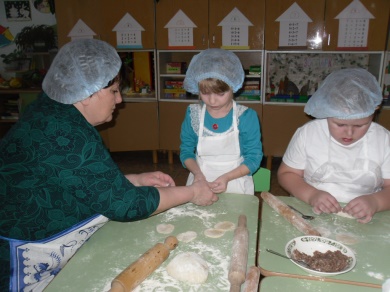 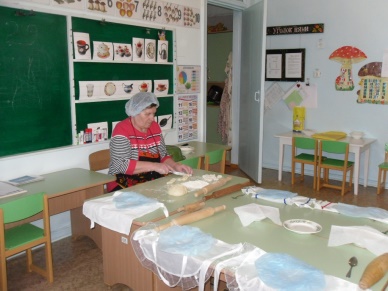 (Пока идет приготовление теста, воспитатель предлагает рассмотреть схему приготовления фарша).Для приготовления фарша необходимо мясо вместе с репчатым луком пропустить через мясорубку, добавить  соль, перец по вкусу и всё перемешать. Фарш готов. Можно добавить немного воды. (Воспитатель поясняет дальнейшие действия).Для лучшего запоминания последовательности приготовления проводится пальчиковая игра «Пельмени»:Взяли мы стакан воды в мисочку налили,А потом яичко вбили, чуть-чуть посолили.Мы добавили муку, тесто замесили,Для начиночкимяско в тесто положили,Скалкой тесто раскатали, и кружочки делать стали.Нет! Мы вовсе не шалили, мы пельмешечки лепили!Воспитатель предлагает детям вымыть руки. Дети идут мыть руки, надевают фартуки, шапочки. Воспитатель показывает и рассказывает, как слепить пельмень, обращая внимание на то, что мясо надо  набирать ложечкой, края необходимо немножечко оттянуть и хорошо защипывать, как на вареник. Затем ушки соединяются для придания нужной формы.
	Дети  приступают  к лепке пельменей.во время лепки пельмени аккуратно выкладывают на разнос, посыпанный мукой.  Чтобы пельмени не слиплись, класть их надо на небольшом расстоянии друг от друга. В течение работы ведется непринужденная беседа о том, как варить пельмени. Пельмени варят в большом количестве воды,  кладут  их в кипящую подсолённую воду  и варят до тех пор, пока они не всплывут, затем варят  ещё 3-5 минут. При варке можно добавить в бульон лавровый лист и репчатый лук. Готовые пельмени  можно подавать с различными соусами, кетчупом, майонезом, сметаной, сливочным маслом, горчицей, кто как любит. Подавать пельмени также можно вместе с бульоном, в котором они готовились.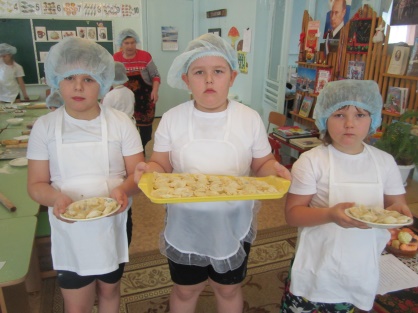 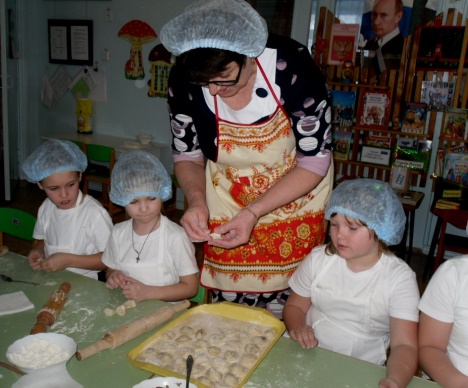 По окончании работы убрать лишние предметы. Протереть столыВымыть руки. Подводя итог работы, предложить детям пересчитать пельмени. Сказать о том, что по традиции пельмени лепили всей семьёй. Лепили очень много. Чтобы хватило надолго, замораживали. Отнести их на кухню для варки.											Пока пельмени готовятся, дети накрывают на стол. Воспитатель читает стихотворение:В день весёлый в воскресенье для друзей леплю пельмени.Я три горсточки муки сыплю в миску из руки,Подолью воды немножко, размешаю тесто ложкой,Всё с яйцом я перетру, тесто я руками мну.Разделяю на кусочки. Делаю я колобочки.Скалкой их я раскатаю и в кружочки превращаю.Мясорубку прокручу, фарш мясной я получу.Отделяю фарша горстку, на кружок кладу я горку,Я края соединяю, пальчиками их сжимаю.Покажу своё уменье – вылеплю я сто пельменей!Соли горсточку возьму я, и пельмени в кипятокПрыгнут за дружком дружок!Я тарелки расставляю. На пельмени приглашаю!Фотоотчет о работе по проектуНепосредственнообразовательная деятельность1.Ознакомление с окружающим. Рассказ воспитателя «Кто трудится в детском саду»2.Рисование «Наши воспитатели»3. Музыка. Разучивание песни «Воспитатель»Совместная деятельностьБеседа о сотрудниках детского садаД\игра «Кому и  что нужно для работы»Словесные игры «Кто работает в детском саду», «Назови профессию»(Учит правильно произносить звуки- логопед)Наблюдение за трудом дворника,  рабочего по обслуживанию зданий, кастелянши, машиниста по стирке бельяЭкскурсии на кухню, в прачечнуюЗаучивание стихов о сотрудникахСценка «Хочу быть воспитателем»Самостоятельная деятельность детейРассматривание фотоальбома «Сотрудники ДОУ» Сюжетно-ролевые  игры «Повар», «Музыкальный руководитель», «В детском саду»Работа с родителямиИнформирование о запуске проектаИтоговое мероприятие Оформление выставки рисунков.Поздравление сотрудников ДОУ с Днем дошкольного работникаНепосредственнообразовательная деятельность1.Ознакомление с окружающим «Кто работает в поле»2.Конструирование «Грузовые машины»3. Музыка. Прослушивание песни «Выходил на поля молодой агроном»Совместная деятельностьБеседы о сельскохозяйственных профессиях (полевод, агроном, комбайнер, механизатор)Д\игра «Кому и что нужно для работы», «От зерна до булочки»Наблюдение за работой шофера.Экскурсии на хлебное поле, наблюдение за людьми, занятыми уборкой урожая (комбайнер, водитель)Словесная игра «Назови профессию»(выращивает хлеб-хлебороб, мелет муку - мукомол)Раскраски (тракторист, комбайнер, уборка урожая)Просмотр видео фильма «Откуда хлеб пришёл»Самостоятельная деятельность детейСюжетно-ролевые игры «Уборка урожая», «В гараже»Работа с родителямиОформление папки-раскладушки «Воспитание трудолюбия у детей»Итоговое мероприятиеВикторина «Сельскохозяйственные профессии»Непосредственнообразовательная деятельность1.Развитие речи. Составление рассказов о профессиях родителей2.Рисование «Моя мама на работе»3. Фольклор. Чтение сказки «Семь Симеонов»Совместная деятельностьБеседа «Где и кем работают ваши родители»Д\игра «Кому и что нужно для работы»Игра-пантомима «Что мы делаем, не скажем, а что делаем – покажем»Встреча с Н.В. Фроловой. Рассказ о профессии парикмахера.Экскурсия в музыкальную школу. Знакомство  с профессией музыкантаЧтение: Дж. Родари «Чем пахнут ремёсла», С. Михалков «А что у вас?», В. Маяковский «Кем быть?Самостоятельная деятельность детейРассматривание фотоальбома «Наши мамы». Сюжетно-ролевые игры: «В поликлинике», «Магазин», «В салоне красоты»Работа с родителямиОформление фотоальбома «Профессии наших мам»Проведение родительского собрания «Человек трудом красен»Непосредственнообразовательная деятельность1. Рисование «Украшение одежды»2. Ознакомление с окружающим миром. Беседа  «Кто шьёт нам одежду». 3.Ручной труд «Учимся пришивать пуговицы»Совместная деятельностьБеседа о художниках-модельерах  одеждыД\игра «Выбери  нужное для работы швеи»Экскурсия в кабинет завхоза, наблюдение за трудом швеи.Отгадывание загадок об инструментах портного Самостоятельная деятельность детейРаскраски одежды.рассматривание журналов мод. Вырезывание и конструирование одежды из бумаги для кукол Сюжетно-ролевая  игра «В ателье»Работа с родителямиОформление сундучка для рукоделия и шитьяНепосредственнообразовательная деятельность1.Ознакомление с окружающим. Рассказ воспитателя о тех, кто помогает животным и ухаживает за ними (ветеринар, зоотехник)2.Рисование «Добрый доктор Айболит»3. Конструирование «Зоопарк»Совместная деятельностьБеседа о зоопарках и людях,  работающих с животными (профессии ветеринар, зоолог, биолог, энтомолог и др.)Д\игра «Узнай профессию»Просмотр мультфильма «Каникулы Бонифация»Самостоятельная деятельность детейРассматривание фотоальбома «Роев ручей» Сюжетно-ролевые игры «Лечебница для зверей», «Дрессировщик»Работа с родителямиРекомендации о посещении зоопарка, циркаЗаучивание стихов и загадок о профессияхНепосредственнообразовательная деятельность1.Ознакомление с окружающим. Беседа о профессии повара, кондитера.2.Ручной труд «Лепка пельменей» (открытый просмотр)3.Аппликация «Консервируем фрукты»4. Музыка. Разучивание  песни «Мы давно блинов не ели», «Как у нашей бабушки вкусные оладушки»5. Развитие речи. Составление рассказа о профессии повара.Совместная деятельность Лепка из соленого теста «Пирожное». Составление рецептов блюд. Заучивание стихов «Спор овощей» Ю. ТувимаЧтение: Н.Носов «Мишкинакаша»Д\игра «Что лишнее?», «Разрезные картинки», Словесные игры «Меню», «Что умеет делать повар?» (подбор слов, обозначающих действия), «Учимся правильно мыть посуду»Экскурсия  на кухню. Наблюдение за работой повараСамостоятельная деятельность детейРассматривание книг о вкусной и здоровой пище, об украшении блюдСюжетные игры «На кухне», «В кафе»Раскраски, рисование с использованием трафаретов.Лепка кондитерских изделийРабота с родителямиПривлечение детей к готовке блюд, к сервировке стола дома. Придумать рецепт фруктового салата Непосредственнообразовательная деятельность1.Ознакомление с окружающим миром. Беседа о военных профессиях. Рассказ о земляке, танкисте А. А. Петряеве.2.Рисование «Солдат на посту», «Мой папа когда-то был содатом»3.Аппликация «Матрос». Коллективная работа «В небесах, на земле, на море»4. Музыка. Разучивание казачьей песни  «Если хочешь быть военным»,  «Солдатушки, браво ребятушки».5. Физкультура «Идет солдат по городу»- строевые упражнения6. Конструирование «Военная техника»Совместная деятельностьБеседыо военных профессиях (пограничник, летчик, ракетчик, радист, моряк,  подводник, сапер, снайпер) Заучивание стихов об армии.Чтение В.Орлов « Я хочу как брат мой старший стать защитником страны», С. Маршак «Пограничник»Д\игра «Наша армия», «Кому и что нужно для службы»Словесные игры «Подбери синонимы» (смелый-храбрый…)Ручной труд: «Подарок папе и дедушке»Самостоятельная деятельность детейРассматривание фотоальбома «Российская армия», книг на военную тему (С.Алексеев, Л.Касиль, С. Баруздин)Сюжетные игры «Пограничники», «Моряки», «Медсестра», «Снайперы»Раскраски, рисование с использованием трафаретов.Лепка военной техникиРабота с родителямиУчастие в создании фотоальбома « Мой папа и дедушка в армии».Итоговое мероприятие День защитника ОтечестваВыставка рисунков «Кто нас защищает»НОДОзнакомление с окружающим миром «Профессии наших мам. Развитие речи. Составление рассказов о профессии мамы и бабушки.Совместная деятельностьБеседы «Мамина работа», «Что умеет мама?»Чтение С.Михалков «А что у вас?» Д\игра «Четвертый лишний», «Угадай профессию мамы»Словесные игры: «Говори правильно» , «Узнай по описанию»Ручной труд: «Учимся шить»Самостоятельная деятельность детейРассматривание фотоальбома «Наши мамы»Сюжетные игры «В магазине», «Поликлиника», «В салоне красоты», «Ателье» Раскраски, рисование с использованием трафаретов.Работа с родителямиУчастие в создании фотоальбома «Профессии наших мам».Косультация» «Развитие интереса к труду у детей дошкольного возраста».Итоговое мероприятие Февромарт НОДОзнакомление с окружающим миром. «Гончары и стеклодувы».Рисование «Хохломские мастера. Роспись хохломской посуды», «Дымковские мастера и дымковская игрушка»Пластилинография «Сказочная гжель».Ручной труд «Учимся делать тряпичную куклу».Совместная деятельностьД\игры «Угадай, какой узор лишний», «Собери узор. Узнай роспись», «Четвертый лишний»Словесные игры: «Узнай профессию»(лепит из глины-гончар),….Просмотр презентации «Кто и как делает  матрешку» Рассматривание изделий народных мастеров.  Беседа  о старинных профессиях. Рассматривание альбома «Забытые профессии»Самостоятельная деятельность детейРассматривание альбомов «Дымковская игрушка», «Хохлома», «Жостово», «Палех»Сюжетные игры «Ярмарка народной игрушки», «Гончары»,  Раскраски по теме, рисование с использованием трафаретов.Лепка Итоговое мероприятие «Сороки»(лепка жаворонков)НОДОзнакомление с окружающим «Кто и как делает книги» (писатель, художник-оформитель, наборщик, редактор, корректор)Рисование «Иллюстрируем русские народные сказки»Ручной труд «Учимся делать книгу»Совместная деятельностьБеседы о художниках-иллюстраторах(Ю.Васнецов, Сутеев, Конашевич, Дехтярев,  Е. Чарушин)Экскурсия в библиотеку. Знакомство с профессией библиотекарь.Д\игра «Угадай художника», «Угадай профессию»Рассматривание книг, их оформление.Просмотр презентации «Как делают книгу»Оформление книги-самоделки «Космос. Вселенная. Звезды»Самостоятельная деятельность детейРассматривание книг Сюжетные игры «В библиотеке» Рисование  иллюстраций к русским народным сказкам.Работа с родителямиСоздание книжек-малютокИтоговое мероприятие  «Здравствуй, книжкина неделя!» Квест-игра «По следам героев С.Маршака и С. МихалковаНОДОзнакомление с окружающимСовместная деятельностьБеседы о школе и учителях «Кто нас учит в школе», «Учитель-воспитатель»,Экскурсия в школу.Заучивание стихов о школе. Чтение и рассматривание книг («Л. Толстой «Филиппок»)Д\игра «Угадай профессию»Самостоятельная деятельность детей Инсценирование  «Воспитатель»,Сюжетные игры: «Школа», «Я -учитель»Итоговое мероприятие Выпускной бал «До свиданья, детский сад! Здравствуй школа!»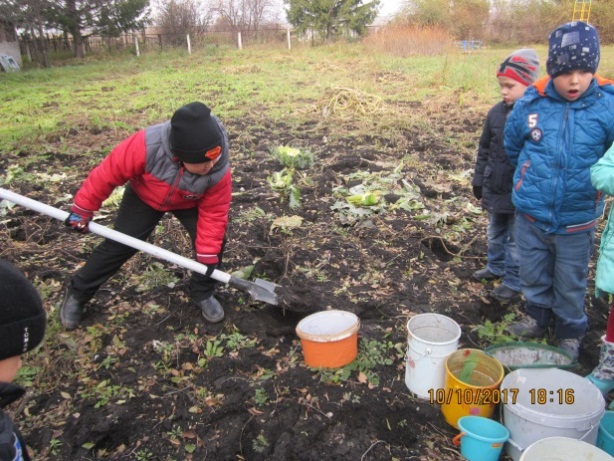 Готовим землю для будущей рассады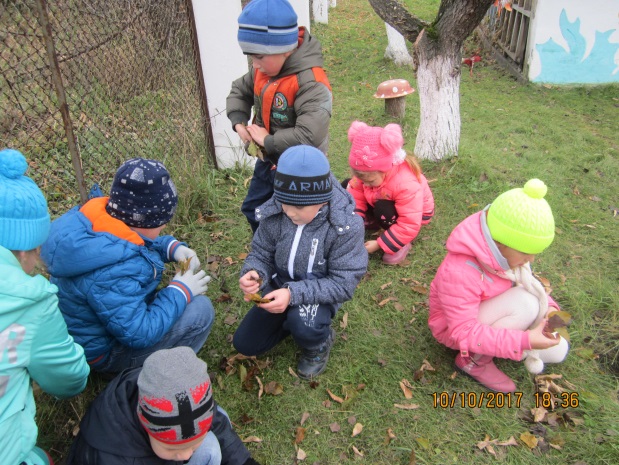 Убираем сухие листья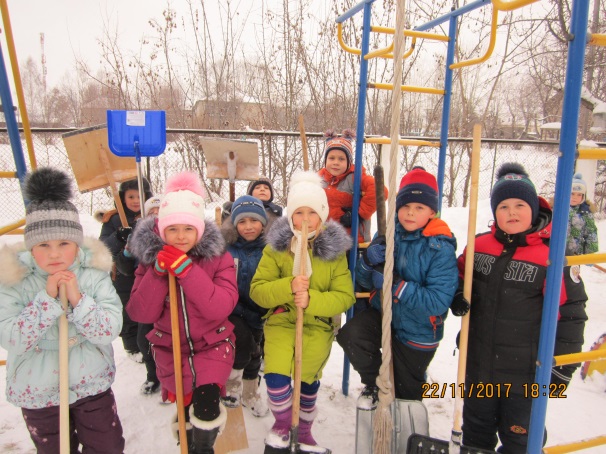 После уборки снега на участке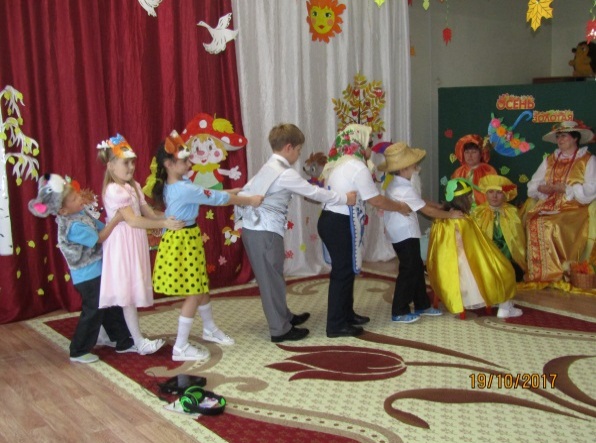 «Репка» тоже о труде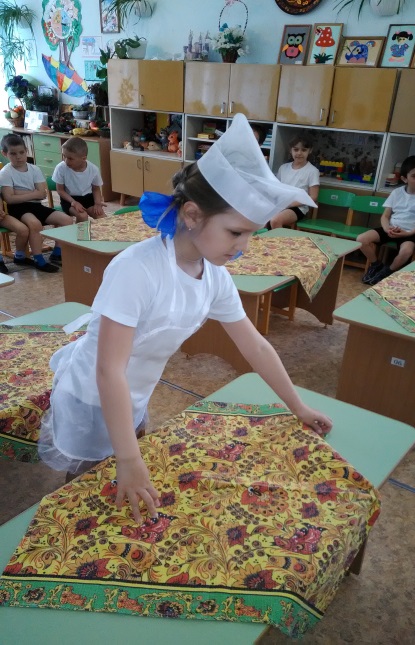 Дежурим по столовойУчимся лепить пельмени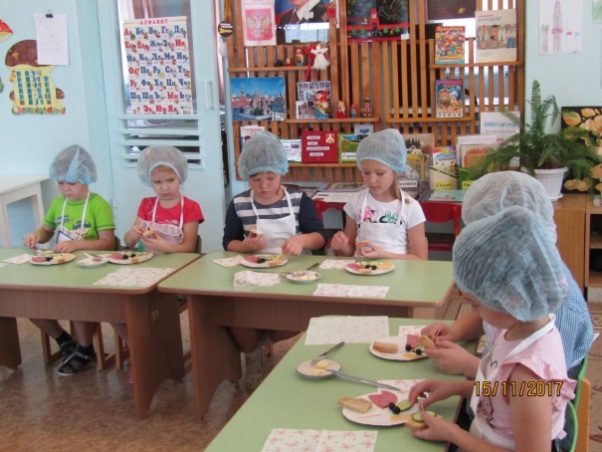 